350020 Краснодар – Россия,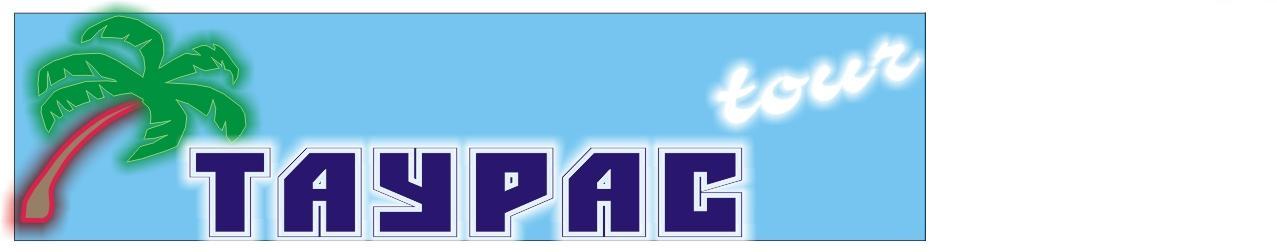 Юридический адрес:ул.Красная, 180                                                                                                                  Почтовый адрес: ул. Красная, 180тел: (861)259-33-19тел/факс: (861) 210-98-02E-mail:n.tautas-tour@mail.ruСТОИМОСТЬ НА ОДНОГО ЧЕЛОВЕКА:Отель «АВИАТРАНС» 4* расположен в самом центре Еревана, рядом с Северным проспектом и площадью Революции в пешей доступности от основных достопримечательностей, магазинов, сувенирной галереи, ресторанов и уютных кафе. Рядом располагается станция метро и автобусные остановки. Размещение: «Стандарт» - 2-х местные современные номера со всеми удобствами. В номере: сплит-система, спутниковое TV, мини-бар, сейф, Wi-Fi, с/у, душ, хороший набор мебели.Фирма оставляет за собой право на внесение изменений в порядок посещения экскурсионных объектов и время проведения экскурсий, сохраняя программу в целом.1 день28.04Сбор 27.04 в 16.30. Выезд из Краснодара в 17.00 от магазина «МАГНИТ - КОСМЕТИК» (ул. Ставропольская – ул. Вишняковой, напротив сквера, район «Вещевого рынка»). Маршрут автобусного тура в Ереван проходит по территории Краснодарского и Ставропольского краёв, республикам – Кабардино-Балкария, Северная Осетия (Алания), Грузии.  Общее расстояние Краснодар-Ереван – 1150 км (в одну сторону). Рано утром 28.04 прохождение Российско-Грузинской границы Верхний Ларс. Продолжение путешествия по одной из красивейших дорог Кавказа - Военно-грузинской дороге (Дарьяльское ущелье), которая откроет перед Вами мир удивительной природы! Вы увидите прекрасную панораму заснеженных горных вершин, Вы увидите, как зарождается  река Кавказа – Терек и необыкновенную по красоте вершину Казбек (5047м). На автобусе Вы поднимитесь на высоту 2395 м на Крестовый перевал, обязательно сделаете небольшую остановку возле памятника «Арка Дружбы» (автор З.Церетели), сооруженного в честь дружбы народов России и Грузии, где с высоты птичьего полёта открывается изумительная панорама Кавказских гор. Далее вы проедете через горнолыжный грузинский курорт Гудаури,  из окон автобуса увидите средневековый замок Ананури (Мировое наследие ЮНЕСКО), который  в прошлом был каменным ключом к ущелью Арагви и резиденцией крупных феодалов. А живописный вид Жинвальского водохранилища, сдерживающего изумрудно-зеленые воды реки Арагви, ни оставит равнодушным никого. Далее наш путь лежит через столицу Грузии – Тбилиси и уже через 1 – 1,5 часа мы прибываем на КПП «Садахло». Проход грузино – армянской  границы (только по загранпаспортам). И через 3,5 – 4 часа мы прибываем в столицу Армении – г. Ереван – один из древнейших и удивительнейших городов мира. Тут можно встретить много чего интересного, занимательного и необычного. Размещение в отеле в центре Еревана. Поздний ужин. Отдых.2 день29.04Завтрак.  Встреча с экскурсоводом в холле отеля. Экскурсия в Эчмиадзин г. Вагаршапат. который называют армянским Ватиканом, т.к. именно здесь находится резиденция католикоса всех армян. Сегодня Эчмиадзинский Кафедральный собор — это главный христианский храм Армянской апостольской церкви. В сокровищнице кафедрального собора Эчмиадзина хранятся реликвии, почитаемые не только армянской церковью, но и являющиеся святыми для всех христиан. Это копье, им по приданию римский легионер Лонгин ранил распятого Христа, кусок Ноева ковчега с горы Арарат, а также фрагменты креста, на котором был распят Христос. Экскурсия в Музей-сокровищницу Эчмиадзина, где помимо главных священных реликвий Армении - сохранились одеяния, расшитые жемчугом и золотом, кресты, посохи и кресла католикосов,  утварь для службы, завесы для алтаря и мн.др., возраст которых насчитывается несколько столетий. Невозможно представить поездку по Армении без “встречи” с хачкарами - символ Армении и очень важная вещь в понимании истории этой страны. Армянское искусство создания «крест-камней» – хачкаров, внесено в список культурного наследия ЮНЕСКО. При входе на территорию Эчмиадзинского  комплекса вы увидите десятки хачкаров (каменные прямоугольные плиты с изображением креста). Экскурсия в «Храм небесных ангелов» - Звартноц. Руины храма входят в Список Всемирного наследия ЮНЕСКО.  Построен он был в VII веке из туфа, горной породы вулканического происхождения в период борьбы армянского народа против нападений то арабов, то византийцев, католикосом Нерсесом III, прозванным Строителем, в честь основателя армянской церкви Григория Просветителя с целью укрепления веры и духа народа для сопротивления захватчикам. По легенде именно в этом месте, где основан храм, произошла встреча царя Трдата с Григорием Просветителем после его освобождения из 15-летнего заключения. Частично сохранился ступенчатый пьедестал окружавший площадку, на которой находился храм.  Стены храма были богато украшены изнутри и снаружи разнообразным растительным орнаментом. Обед. Экскурсия с дегустацией на знаменитый коньячный завод «АРАРАТ», который по праву считается предметом гордости многих поколений и одним из символов Армении во всем мире. Посещение завода начинается с экскурсии в «Музей коньяка», где вам расскажут историю завода, технологию изготовления коньяка, в зале представлены вина и коньяки различной выдержки. Автобусно - пешеходная экскурсия по Еревану, в ходе которой вы познакомитесь с основными достопримечательностями города, а также узнаем почему Ереван часто называют розовой столицей. Посещение площади Республики с архитектурным ансамблем, который выполнен в национальном стиле. Посещение главной достопримечательности Еревана - Каскада. Это художественно оформленные лестницы, скульптуры, фонтаны, цветники на склонах Канакерских холмов, которые в целом представляют собой монументальное сооружение архитектуры, украшающее город. Если взобраться на самый верх Каскада, со смотровой площадки парка Победы открываются захватывающие дух сказочные виды Еревана на фоне гор Большого и Малого Арарата. Каскад подобен огромной многоярусной Вавилонской пирамиде, на самой вершине которой установлен обелиск Возрожденной Армении с украшениями на урартские мотивы. Остановка у книгохранилища Матенадаран, которое является одним из крупнейших хранилищ рукописей в мире и крупнейшим хранилищем древнеармянских рукописей.  Книгохранилище, научный институт, носящий имя Месропа Маштоца - армянского учёного-лингвиста, создателя армянского алфавита, основоположника армянской литературы и письменности. С высоты Матенадарана вы увидите панораму города, и в ясную погоду откроется вид на гордый Арарат. На холме за зданием Матенадаран возвышается памятник Мать Армения.   Памятник в 54 м, выполненный из меди, призван увековечить подвиг народа Армении в Великой Отечественной войне.  Возвращение в отель. Свободное время для прогулок по вечернему Еревану – городу солнца.3 день30.04Завтрак. Экскурсия к скальному монастырю Гегард  (в переводе «копье»), который величают монастырем, вырубленным в скале. И это отчасти так и есть. Но не весь. Кафедральный собор, который мы видим, как только попадаем внутрь построен, а помещения внутри, притворы и кельи монахов вырубались на протяжении десятилетий и веков. Гегард – это красота и чудо. В Гегарде долгие века хранилось Святое Копье, которым было пронзено тело Христа на кресте. Ныне Святое Копье хранится в Эчмиадзинском музее. Весь христианский мир рассматривает этот монастырь, как еще одну святыню, связанную с величием подвига Иисуса Христа. Окружающие монастырь утёсы являются частью ущелья реки Гохт, которое, как и монастырский комплекс, включено в список Всемирного культурного наследия ЮНЕСКО. Точная дата основания монастыря не известна, но то, что монастырь построен вокруг святого целебного источника, который как раз течет внутри притвора, говорит об еще дохристианском основании этого святого места. Экскурсия в древний языческий монастырь Гарни - единственный после принятия христианства языческий храм Армении: Гарни, посвящённый одному из главных древнеармянских богов — богу солнца, небесного света и справедливости Митре (Михре). Храм Гарни находится на территории древней  крепости Бердшен, которую начали строить еще во II веке до нашей эры и продолжали застраивать в течение античной эпохи и частично в средние века. В конечном итоге армянские правители сделали ее неприступной. Цитадель защищала жителей от иноземных нашествий более 1000 лет.  Экскурсия на знаменитое озеро Севан, которое называют "Жемчужиной Армении". Озеро находится на высоте 1900 м над уровнем моря и является одним из самых крупных горных озер в мире. В озеро впадает 28 рек, а вытекает лишь одна река Раздан. Вода его прозрачна и чиста, ведь, по преданию, из него пили только звезды и боги. А севанские раки и форель известны далеко за пределами республики Армения. Форель, которую называли "князь-рыбой" (ишхан), сейчас занесена в Красную Книгу. Ещё одной главной достопримечательностью этих мест является уникальный памятник древнеармянского зодчества — знаменитый на весь мир монастырь  Севанаванк, в переводе "черный монастырь", внесенный в Список объектов культурного наследия ЮНЕСКО. История гласит, что религиозный комплекс был возведен монахами-отшельниками в конце 8 века при поддержке Григора Просветителя и принцессы Мариам из царского рода Багратуни. На данный момент монастырский комплекс состоит из: церкви Св. Аракелоца (церковь Апостолов), церкви Св. Карапета, руин притвора, монашеских келий. На территории комплекса Вы увидите большое количество хачкаров разных форм и видов. Возвращение в Ереван. И конечно, нельзя побывав в Армении, так и не попробовать местные вкусности. Для этого мы посетим центральный рынок — Гуми-шука, где вы увидите весь колорит старых рынков и сможете купить сладкие фрукты, сухофрукты, орехи, разные специи, традиционный сладкий лаваш и, конечно же,  бастурму и суджук.  Возвращение в отель.Размещение2-х  местныйСтандарт1-но местный СтандартДоп. место  в номереСтандартОтель «АВИАТРАНС» 4*20 20026 50018 200В стоимость входит:Дополнительно оплачивается:Проезд комфортабельным автобусом;  Проживание;Питание – по программе   (4 завтрака «Шведский стол», 1 обед + 1 ужин в отеле);Экскурсия в Эчмиадзин;Экскурсия в Звартноц;Экскурсия в храм Гарни;Услуги гида - экскурсовода;Медицинская страховка с покрытием 35 000 $Экскурсия с дегустацией на заводе «Арарат» - 4500 драм – 600 руб.Курс доллара на момент составления программы  18.01.2018 – 56,59 по ЦБНациональная валюта в Армении – драм (ADM) 100 ADM = 12-15 руб.  (примерно, курс колеблется).  В случае повышения курса валют по отношению к рублю стоимость экскурсий может измениться, учитывайте это при составлении бюджета на  поездку!!!Внимание! Важная Информация по пересечению Армяно-Грузинской границы!Въезд в Грузию и Армению для граждан  РФ осуществляется  по загранпаспортам.  Дети должны иметь собственный загранпаспорт. Всем детям до 18 лет помимо паспорта необходимо иметь с собой оригинал свидетельства о рождении.Если ребёнок едет без родителей (с третьими лицами, дядями, тетями, бабушками, дедушками братьями или сестрами), нужно иметь разрешение от одного из родителей/опекунов, заверенное нотариусом. Если присутствует хотя бы один из родителей,  никаких согласий не надо (если только второй родитель не делал запрета на выезд).Внимание! Если у вас в загранпаспорте имеются отметки о посещении Абхазии или Южной Осетии, пересечь границу с Грузией  не удастся. По грузинским законам считается, что вы незаконно пересекли границу, и можете быть оштрафованы, так как эти  страны раньше были частью Грузии.Внимание! Армению граждане России могут посещать по внутренним паспортам только через аэропорты «Звартноц» в Ереване и «Ширак» в Гюмри, в автобусном туре пересечение границы с Арменией гражданами РФ возможно только позагранпаспорту.Перед поездкой проверьте, не истек ли срок действия загранпаспорта. Загранпаспорт выдается на 5 или 10 лет. Если паспорт просрочен или находится в непригодном состоянии (изношенный, рваный, грязный, помятый, стиранный в стиральной машине, с отклеенным пластиковым слоем на страницах или с другими повреждениями), вас могут оштрафовать при проверке документов и не выпустить с территории России. Согласно положению «О паспорте гражданина Российской Федерации» (Постановлением Правительства Российской Федерации от 8 июля 1997 г):  «Гражданин обязан бережно хранить свой паспорт, гражданин Российской Федерации, обязан заменить документ в случае «непригодности паспорта для дальнейшего использования вследствие износа, повреждения или других причин». ПОМНИТЕ! За целостность и сохранность документов Вы несёте личную ответственность.